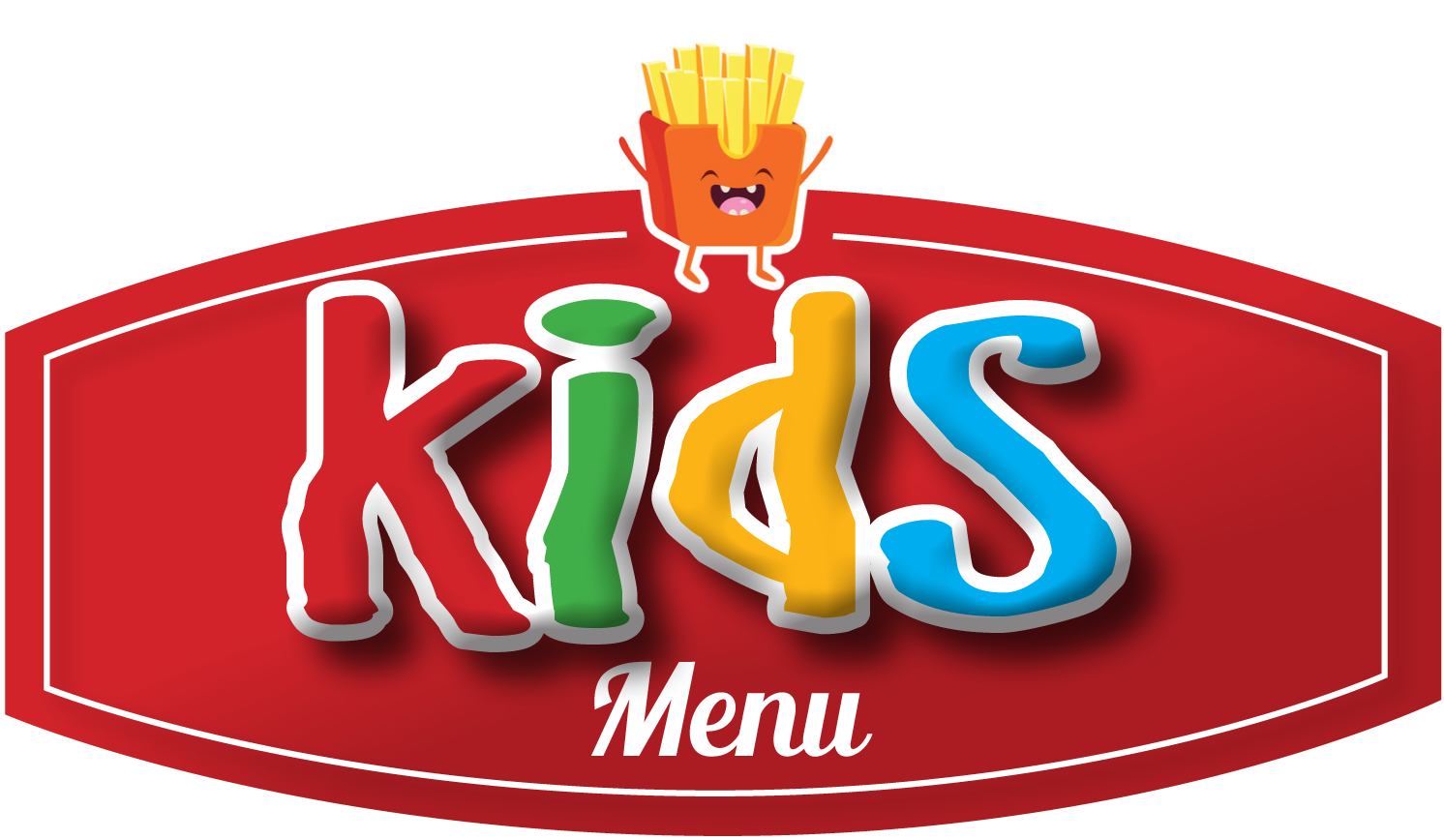 MAINSFish fingers, chips, peas	(519cal)				£6Chicken goujons, chips, beans 	(585cal)			£6         Beef burger, cheddar cheese, chips  (613cal)  	         £7Sausage, creamed potatoes, onion gravy (593cal)	£7                                      Mac and cheese with crispy bacon    (294cal)                     £5SIDESChips 	(312cal)						£3Ice Cream Selection 2 Scoops £3-00 Vanilla (207cal)Chocolate (216cal)Strawberry (170cal)We cannot guarantee that dishes do not contain allergens. If you have any allergies please inform us prior to ordering and we will try to recommend a suitable dish.